Legislative Review FormAgency:   EXEC Office	Contact person Rick Ybarra	Phone 206-263-9651Ordinance 	Motion 	Proviso 	Report 	Other Civil Division Prosecuting Attorney ReviewName   John Gerberding	Version   Final			Date 9/3/2021 @ 7:18amDept. Director or Designee Review Name  April Putney	Version   Final			Date 8/26/2021 @ 3:30pmPerformance Strategy & Budget Office ReviewName     	Version      			Date      Technical Form/Code Reviser Review – Confirm adherence to legislative formatName  Bruce Ritzen, Council Staff	Version   Final			Date 9/2/2021 @ 9:37amExecutive Office Review & Transmittal ApprovalName  Shannon Braddock	Version   Final			Date 8/26/2021 @ 3:30pmENTRANCE CRITERIA REVIEW		EXEC OFFICE (initials)   KCC CLERK Fiscal note? 	Y     NA    KW       Y    NA   KC Strategic Plan reference in letter?	Y     NA    KW       Y    NA   Proof read for spelling and grammar? 	Y     NA    KW       Y    NA   All pertinent attachments listed/labeled?	Y     NA    KW       Y    NA   Costs identified/described in letter	Y     NA    KW       Y    NO   Regulatory Note Required and Complete?       		Y     NA    KW       Y    NO   Formatted/Delivered in word-searchable doc format?       	Y     NA    KW       Y    NA   Potential Annexation Area (PAA) impacts identified? 	Y     NA    KW       Y    NO   Advertising required? if yes, cite all pertinent code/laws.    	Y     NA    KW       Y    NO   Any special circumstances affecting processing time?  	Y     NA    KW       Y    NO   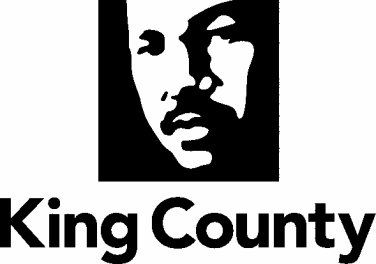 